ANEXO V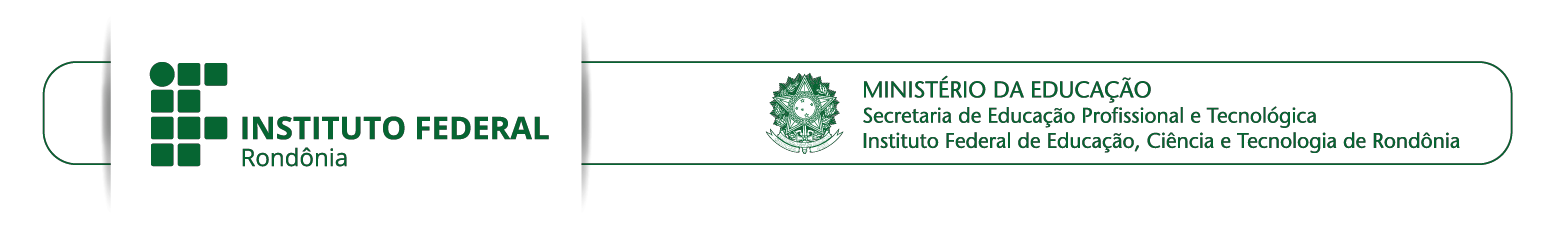 TERMO DE COMPROMISSOPelo presente Instrumento, eu 	, estudante regularmente matriculado (a) no Instituto Federal de Educação, Ciência e Tecnologia de Rondônia, Campus Jaru, no Curso      		 	, comprometo-me a respeitar e cumprir as exigências estabelecidas no edital de seleção de nº         , de         de_______________ de 2018, no Regulamento dos Programas de Assistência Estudantil – REPAE, estando ciente de que os valores recebidos indevidamente, serão devolvidos ao erário público por meio de GRU e que estarei sujeito ao desligamento e medidas legais cabíveis, acaso descumpra - as.A concessão de auxílio fica vinculada à assinatura do presente termo de compromisso, junto ao setor de Assistência ao Educando.Jaru, 	de ___________ de 2018.ASSINATURA DO ESTUDANTEASSINATURA DO RESPONSÁVELInstituto Federal de Educação, Ciência e Tecnologia de Rondônia -Campus Jaru Av. Vereador Otaviano Pereira Neto, nº 874 – Setor 02 – CEP: 76.890-000 – Jaru/ROE-mail: campusjaru@ifro.edu.br / Site: www.ifro.edu.br / Telefone: (69) 9 9918-Site: www.ifro.edu.br1